BHARATHIAR UNIVERSITY, COIMBATORE 641 046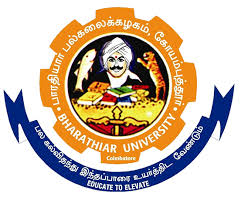 Re-accredited with “A” grade by NAAC Ranked 13th among Indian Universities by MHRD-NIRF(Established by Tamil Nadu State Legislature under the Bharathiar University Act 1981)Phone: 0422-2428114, 116, FAX: 0422-2425706  
e-mail: annualreport@buc.edu.in,  Website:  www.b-u.ac.inNAME OF THE DEPARTMENT: _  _ _ _ _ _ _ _  _ _ _ _ _ __  _ _ _ _ _ _ _  _ _ _ _ _ _1. Department Details 2. Details of the Faculty Members 3. (a) Research Projects undertaken 3. (b) Patents Awarded/Filed 4.  Programmes and Publications (Organized/Presented/Published) 5.  Events Organized6.   Courses offered, Sanctioned Strength of Students and Enrolment details 7.   Enrolment of Students from Overseas and other States8. Fellowships Awarded National/International9. Scholarships Awarded10. Placement Details    Name of the Placement Officer/Coordinator:                                             Phone No. 11. Degrees awarded 12. Available Infrastructure and Research facilities        (Please specify equipments worth more than Rs. One Lakh Only)13.  Department Library / ICT Resources Faculty in-charge of the Library: 14. Best Practices of the Department.-----------------------------------------------------Name of the SchoolName of the DepartmentName of the HOD, Contact No. and E-mail Year of EstablishmentDepartment Telephone Number/E-mail/WebsiteSpecial Status : SAP/FIST/DST/PURSE/Others S. No.Name ofthe FacultyQualifi-cationDesignationSpecializationExperience in yearsExperience in yearsE-mail / Contact No. Office/MobileS. No.Name ofthe FacultyQualifi-cationDesignationSpecializationTeachingResearchE-mail / Contact No. Office/Mobile12S.NoParticularsNos.Name of the funding AgencyTotal Amount` in lakhs1Minor Projects  2Major Projects 3Research Schemes / Industrial projectsTotalS.NoNo. of Patents FiledNo. of Patents AwardedFiled in Filed in S.NoNo. of Patents FiledNo. of Patents AwardedIndiaAbroad(specify the country)123Total  Sl. No.Name of the FacultyNo. of programmes organized No. of programmes organized No. of programmes organized No. of programmes organized No. of programmes organized No. of papers presentedNo. of papers presentedNo. of papers presentedNo. of papers presentedNo. of papers presentedNo. of publicationsNo. of publicationsNo. of publicationsNo. of publications  Sl. No.Name of the FacultyCongressConferencesSeminarsWorkshopsSymposiaCongressConferencesSeminarsWorkshopsSymposiaInternational JournalNational JournalBooksMonograph12Sl. No.Programmes organizedNos.1.Seminar2.Conference3.Workshop4.Refresher Course5.Extension Activity6.Alumni 7.OthersS. No.Name of the Degree / SubjectAided / Unaided Sanctioned StrengthFirst Year EnrolmentFirst Year EnrolmentTotalCommunity-Wise EnrolmentCommunity-Wise EnrolmentCommunity-Wise EnrolmentCommunity-Wise EnrolmentCommunity-Wise EnrolmentCommunity-Wise EnrolmentCommunity-Wise EnrolmentCommunity-Wise EnrolmentCommunity-Wise EnrolmentCommunity-Wise EnrolmentCommunity-Wise EnrolmentCommunity-Wise EnrolmentCommunity-Wise EnrolmentCommunity-Wise EnrolmentSecond YearSecond YearGrand Total (1st, 2nd & 3rd Year)Grand Total (1st, 2nd & 3rd Year)Pass %Pass %S. No.Name of the Degree / SubjectAided / Unaided Sanctioned StrengthFirst Year EnrolmentFirst Year EnrolmentTotalOCOCBCBCBCMBCMMBC/ DNCMBC/ DNCSCSCSCASCASTSTSecond YearSecond YearGrand Total (1st, 2nd & 3rd Year)Grand Total (1st, 2nd & 3rd Year)Pass %Pass %S. No.Name of the Degree / SubjectAided / Unaided Sanctioned StrengthMFTotalMFMFMFMFMFMFMFMFMFMF1Ph.D.  2M. Phil. 3P.G.4U.G. 5PG  Diploma/ Diploma 6Certificate  TotalS. No.Degree and SubjectNationalityStateNumber of StudentsNumber of StudentsTotalS. No.Degree and SubjectNationalityStateMaleFemaleTotal12S. No.AgencyPosition (URF/JRF/SRF/RA/others)Number of FellowshipsNumber of FellowshipsTotalS. No.AgencyPosition (URF/JRF/SRF/RA/others)MFTotal12S. No.Nature of ScholarshipU.G.U.G.P.G.P.G.M. Phil.M. Phil.Ph.D.Ph.D.Amount`S. No.Nature of ScholarshipMFMFMFMFAmount`1B.C.(State)2B.C.M.(State)3M.B.C./D.N.C.(State)4SC/SCA/ST(State)5SC/SCA/ST(National)6OBC (National)7First Generation Free Education8Loan Scholarship9Others (Specify the name of the scholarship)TotalS. No.ProgrammesNos.1Placements Programmes 2Campus interviews conducted by Companies/Organizations 3Placements obtained through campus interviewsS. NoPh.D.Ph.D.Ph.D.Ph.D.M. Phil.M. Phil.M. Phil.M. Phil.P.G. P.G. U.G.U.G.S. NoFTPTTotalFTPTTotalTotal1MaleMaleMaleMale2FemaleFemaleFemaleFemaleS. No.Name of the Equipment/Computer/Software/OthersQuantityAmount  ` in lakhs12S. No.ParticularsNos.S. No.ParticularsNos.1Books available 6Titles available 2Books added 7CDs and Digital Books available3Indian Magazines  8Foreign  Magazines4Data bases available9Online Journals5Indian Journals10Foreign  Journals